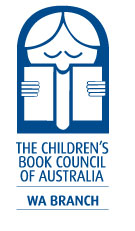 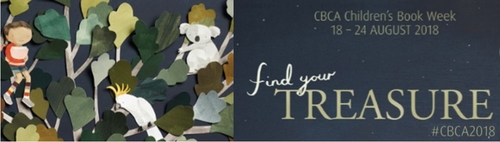 2018 CBCA Book Week Opening and Dinner2018 CBCA Book Week Opening and Dinner2018 CBCA Book Week Opening and Dinner2018 CBCA Book Week Opening and Dinner2018 CBCA Book Week Opening and Dinner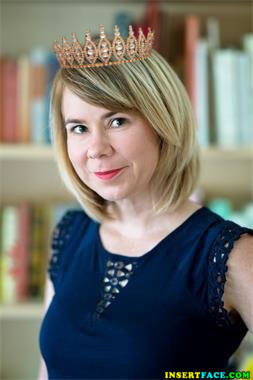 Straight from the red carpet of Hollywood’s Daytime Emmys 
we welcome guest speaker 
AJ Betts, 
WA author and our own living treasure!AJ’s third novel, Zac & Mia, a story inspired by her teaching experiences at Princess Margaret Hospital, was recently adapted for television by Awesomeness TV.Straight from the red carpet of Hollywood’s Daytime Emmys 
we welcome guest speaker 
AJ Betts, 
WA author and our own living treasure!AJ’s third novel, Zac & Mia, a story inspired by her teaching experiences at Princess Margaret Hospital, was recently adapted for television by Awesomeness TV.Straight from the red carpet of Hollywood’s Daytime Emmys 
we welcome guest speaker 
AJ Betts, 
WA author and our own living treasure!AJ’s third novel, Zac & Mia, a story inspired by her teaching experiences at Princess Margaret Hospital, was recently adapted for television by Awesomeness TV.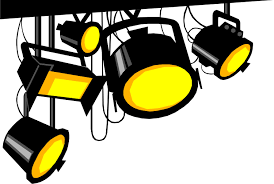 Friday 17th August 2018Ambrose Estate Wembley Golf Course200 The BoulevardWembley Downs 6.30pm for a 7.00pm start Costume theme (optional): Hollywood glamourFriday 17th August 2018Ambrose Estate Wembley Golf Course200 The BoulevardWembley Downs 6.30pm for a 7.00pm start Costume theme (optional): Hollywood glamourFriday 17th August 2018Ambrose Estate Wembley Golf Course200 The BoulevardWembley Downs 6.30pm for a 7.00pm start Costume theme (optional): Hollywood glamourMembers @ $70.00 		 Non-members @ $80.00includes welcome drink – red, white, bubbles or softthree course meal with tea and coffee other drinks on consumption from the barMembers @ $70.00 		 Non-members @ $80.00includes welcome drink – red, white, bubbles or softthree course meal with tea and coffee other drinks on consumption from the barMembers @ $70.00 		 Non-members @ $80.00includes welcome drink – red, white, bubbles or softthree course meal with tea and coffee other drinks on consumption from the barBookings open now: https://www.trybooking.com/WIFC
RSVP: by Monday 6th August, 2018.Special requests: Contact Sally Woffenden at swoffen@iinet.net.au 
to discuss dietary needs or seating arrangements.Bookings open now: https://www.trybooking.com/WIFC
RSVP: by Monday 6th August, 2018.Special requests: Contact Sally Woffenden at swoffen@iinet.net.au 
to discuss dietary needs or seating arrangements.Bookings open now: https://www.trybooking.com/WIFC
RSVP: by Monday 6th August, 2018.Special requests: Contact Sally Woffenden at swoffen@iinet.net.au 
to discuss dietary needs or seating arrangements.Bookings open now: https://www.trybooking.com/WIFC
RSVP: by Monday 6th August, 2018.Special requests: Contact Sally Woffenden at swoffen@iinet.net.au 
to discuss dietary needs or seating arrangements.Bookings open now: https://www.trybooking.com/WIFC
RSVP: by Monday 6th August, 2018.Special requests: Contact Sally Woffenden at swoffen@iinet.net.au 
to discuss dietary needs or seating arrangements.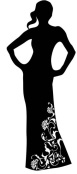 Announcement of the 
Muriel Barwell Award 
for Distinguished Service to Children’s LiteratureJoin us for an evening of entertainment, conversation, delicious food, amazing raffles, door prizes and costume fun as we celebrate the 
Book of the Year winners and hear about AJ’s Hollywood exploits.Celebrate and glam up in your diamonds and pearls
bring your silk ties, top hats and tiaras for a whirl!Announcement of the 
Muriel Barwell Award 
for Distinguished Service to Children’s LiteratureJoin us for an evening of entertainment, conversation, delicious food, amazing raffles, door prizes and costume fun as we celebrate the 
Book of the Year winners and hear about AJ’s Hollywood exploits.Celebrate and glam up in your diamonds and pearls
bring your silk ties, top hats and tiaras for a whirl!Announcement of the 
Muriel Barwell Award 
for Distinguished Service to Children’s LiteratureJoin us for an evening of entertainment, conversation, delicious food, amazing raffles, door prizes and costume fun as we celebrate the 
Book of the Year winners and hear about AJ’s Hollywood exploits.Celebrate and glam up in your diamonds and pearls
bring your silk ties, top hats and tiaras for a whirl!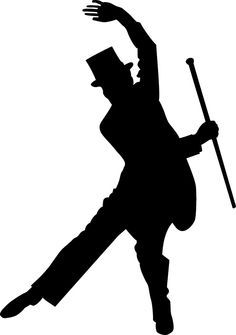 